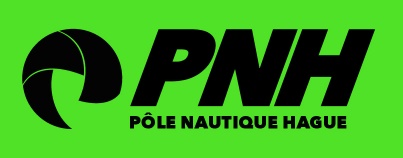 	FICHE DE STAGE 2021Nom :……………………………………..Prénom :…………………………………………Date de naissance :……/……./………	Sexe / Age :………………………………………Adresse :…………………………………………………………………………………………Code postal :………………………………Ville :……………………………………………...Adresse de vacances :……………………………………………………………………………Code postal :………………………………Ville :……………………………………………...Email (lisible):…………………………………………                  Tél : …………………………….....Base nautique d'Urville-Nacqueville		Base nautique d'Omonville-La-RogueMatin /  Après-midi					Matin    Jardin des mers (5-6 ans)	 		 		  Jardin des mers (5-6 ans)   MultiGlisse (7-8 ans, 9-10 ans ou 11-14ans)   	 	  Opti-Glisse (7-10 ans)   Planche à voile / Windsurf (à partir de 10 ans)		  Dériveur (à partir de 11 ans)    Kitesurf (à partir de 14 ans)                                              	   Catamaran (à partir de 10 ans)					   Char à voile (à partir de 8 ans)   Wing foil (à partir de 10 ans)Payé :…………………………………………………………………………….…………………………...Période de stage / Niveau :…………………………………………………………………………………...Commentaire :………………………………………………………………………………………………..Les pratiquants majeurs et les représentants légaux pour leurs enfants mineurs attestent de l'aptitude du pratiquant à s'immerger et à nager au moins 25 mètres pour les moins de 16 ans et à plonger et à nager au moins 50 mètres à partir de 16 ans. Ils peuvent présenter un certificat d'une autorité qualifiée. A défaut d'attestation, le pratiquant peut être soumis à un test correspondant aux conditions de sa pratique. Il s'agit d'un parcours, réalisé avec une brassière lorsqu'il y a lieu, visant à vérifier l'absence de réaction de panique du pratiquant. Ce parcours comprend au minimum une immersion complète à partir d'une embarcation ou d'un ponton, suivie de 20 mètres de propulsion et un rétablissement sur un ponton ou une embarcation.Je soussigné ( Nom et Prénom) …………………………………………………………………Autorise le PNH à utiliser mon droit d’image (photos et vidéos) pour sa communicationAutorise ma fille , mon fils……………………………………………………………………..à être hospitalisé en cas d’urgenceà participer au stage organisé par le Pôle Nautique Hague.à quitter le club par ses propres moyens. (rayer les mentions non souhaitées)Je reconnais m’être mis en conformité avec la nouvelle réglementation relative au certificat médical de non contre-indication de la pratique du sport Date :								Signature : Pôle Nautique Hague, Le Fort 50460 La Hague, tél : 02 33 03 30 52, website : www.polenautiquehague.com